  Powiat Białostocki              SAMODZIELNY PUBLICZNY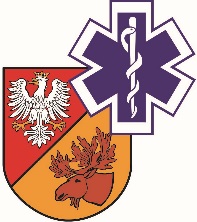                   ZAKŁAD OPIEKI ZDROWOTNEJ W ŁAPACH                  18-100 Łapy, ul. Janusza Korczaka 23                             tel. 85 814 24 38	www.szpitallapy.pl		sekretariat@szpitallapy.pl                                                      NIP: 966-13-19-909			            REGON: 050644804Łapy, 02.08.2021 r.DZP.261.1/ZP/20/2021/TPWszyscy Wykonawcy / Uczestnicy postępowania TREŚĆ PYTAŃ Z UDZIELONYMI ODPOWIEDZIAMIDotyczy postępowania nr ZP/20/2021/TPZamawiający, Samodzielny Publiczny Zakład Opieki Zdrowotnej w Łapach, działając 
na podstawie art. 284 ust. 2 ustawy Prawo zamówień publicznych z dnia 11 września 2019 r. 
(Dz. U. z 2021 r.  poz. 1129 ze zm.) w odpowiedzi na wniosek Wykonawców o wyjaśnienie treści SWZ w postępowaniu pn. „Zakup i dostawa narzędzi do zabiegów ortopedycznych” (Znak postępowania: ZP/20/2021/TP), przekazuje poniżej treść pytań wraz z odpowiedziami:Pytanie nr 1 – Z uwagi na fakt, że specyfikacja asortymentowo-cenowa dla pakietu nr 1 
do w/w postepowania w obecnej formie jest możliwa do zrealizowania wyłącznie przez jednego dostawcę, zwracamy się z prośbą o podział Pakietu nr 1 na poszczególne zestawy i dopuszczenie możliwości składania ofert na pojedyncze zestawy (8 zestawów). Umożliwi to złożenie ofert przez większą liczbę dostawców, przy zachowaniu zasad uczciwej konkurencji.Odpowiedź: Zamawiający wyraża zgodę na dokonanie podziału pakietu nr 1 na poszczególne  pojedyncze zestawy.Pytanie nr 2 – Załącznik nr 7, pakiet 2, tabela nr 1, pozycja 8 – W związku z tym, że Zamawiający w SWZ nie wymaga przedłożenia przedmiotowych środków dowodowych – prosimy o potwierdzenie, 
że katalog/strony katalogowe, o których mowa w pkt. 8 tabeli należy przedłożyć na pisemne wezwanie Zamawiającego.Odpowiedź: Zamawiający dokonuje modyfikacji informacji zawartych w SWZ w przedmiocie wymagania przedłożenia przedmiotowych środków dowodowych. Zamawiający wymaga przedłożenia środków dowodowych w postaci katalogów, stron katalogowych. Przedmiotowe środki dowodowe należy złożyć wraz z ofertą. 	Zamawiający działając zgodnie z art. 256 uPZP w związku z art. 137 pkt 7 unieważnia postępowanie o udzielenie zamówienia publicznego mając na uwadze, iż powyższe zmiany treści SWZ prowadzą do istotnej zmiany charakteru zamówienia w porównaniu z pierwotnie określonym, 
w szczególności prowadzą do znacznej zmiany zakresu zamówienia. DYREKTORSamodzielnego PublicznegoZakładu Opieki Zdrowotnej w ŁapachUrszula Łapińska